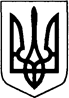 КИЇВСЬКА ОБЛАСТЬТЕТІЇВСЬКА МІСЬКА РАДАVІІІ СКЛИКАННЯП'ЯТА СЕСІЯПРОЄКТ Р І Ш Е Н Н Я
27.04.2021 року                                                                    №  - 05 – VIIІПро утворення цільового фондуТетіївської міської радиЗ метою формування фінансової основи для вирішення першочергових завдань економічного, інженерно-транспортного та соціального розвитку, створення умов для залучення інвестицій та новітніх технологій, реалізації інших стратегічних пріоритетів розвитку населених пунктів, що увійшли до складу міської територіальної громади, у відповідності до статей  69¹ Бюджетного Кодексу України та керуючись п.25 ст. 26, ст.68 Закону України «Про місцеве самоврядування в Україні», за рекомендаціями постійної комісії міської ради з питань планування, фінансів, бюджету та соціально-економічного розвитку містаВИРІШИЛА:1. Утворити цільовий фонд Тетіївської міської ради.2. Затвердити «Положення про цільовий фонд Тетіївської міської ради» (додається).3.Рішення набирає чинності з 01 травня 2021 року.4.Контроль за виконанням даного рішення покласти на депутатську  комісію  з питань   планування бюджету, фінансування та соціально-економічного розвитку міста.     Міський голова                                                Богдан БАЛАГУРАДодаток 1до рішення  5 сесії Тетіївської міської ради  VIII скликання від 27.04.2021 р. №    - 05 - VIIIПОЛОЖЕННЯПро цільовий фонд Тетіївської міської радиу складі спеціального фонду місцевого бюджету1. Загальні положення1.1 Цільовий фонд Тетіївської міської ради у складі спеціального фонду міського бюджету створюється з метою залучення додаткових коштів для фінансування видатків та заходів щодо розв‘язання економічних, соціально - культурних проблем, становлення і розвитку місцевого самоврядування, участі органів місцевого самоврядування у розв’язанні питань загальнодержавного значення, проведення місцевих заходів і заходів, пов’язаних з життєдіяльністю міста та інше.2. Джерела формування цільового фонду:- добровільні благодійні внески та пожертвування громадян, підприємств, організацій і установ незалежно від форм власності;- надходження коштів, передбачених угодами про соціально- економічне співробітництво з підприємствами розташованими на території громади;- інші джерела, які не суперечать діючому законодавству.3. Напрямки використання коштів цільового фонду.3.1 Кошти цільового фонду використовуються на підставі розпоряджень міського голови у відповідності з цим положенням за напрямками:- фінансування заходів що стосується соціально- економічного розвитку територіальної громади та захисту населення;- фінансування витрат, пов’язаних з діяльністю по забезпеченню становлення та розвитку громади;- фінансування витрат, пов’язаних з відзначенням державних, професійних свят, пам’ятних дат, народних свят,тощо (благодійні обіди, продуктові набори, цінні подарунки, вітальні листівки, квіткова продукція);- придбання паперу, канцелярських товарів, бланків,  дисків, дискет, заправка картриджа;- надання одноразової допомоги малозабезпеченим громадянам пільгових категорій населення;- при стихійних явищах та нещасних випадках;-придбання та модернізація основних засобів для забезпечення життєдіяльності громади;- роботи пов’язані з благоустроєм, будівництвом, капітальним ремонтом, реконструкцією, поточним ремонтом житла та об’єктів соціально -культурної сфери, що належать до комунальної власності міської громади;- забезпечення розвитку соціальної сфери, укріплення матеріальної бази закладів освіти, культури;- заходи по вирішенню завдань безперебійного та якісного забезпечення населення, підприємств комунальними послугами та енергоносіями;- на будівництво, ремонт, реконструкцію та забезпечення необхідним обладнанням систем водопостачання та водовідведення на території  громади;- фінансування участі в розробці проектів по об’єктах соціально -культурної сфери;- співфінансування інвестиційних проектів по об’єктах соціально-культурної сфери.4. Порядок управління коштами цільового фонду, їх облік,фінансування.4.1 Розпорядником коштів являється виконавчий комітет Тетіївської міської ради, який видає рішення на використання коштів по фінансуванню робіт, послуг чи придбання матеріалів на забезпечення реалізації завдань фонду.4.2 Кошти обліковуються на рахунку, відкритому в УДКСУ у Тетіївському районі Київської області по доходах по ККДБ 50110000 «Цільові фонди утворені Верховною Радою Автономної Республіки Крим, органами місцевого самоврядування та органами виконавчої влади».4.3 Касове виконання проводиться в межах надходження на рахунок. Залишки коштів на рахунку на кінець бюджетного року не закриваються, вилученню не підлягають а переходять на наступний рік та використовуються за призначенням.4.4 Звіт про надходження та використання коштів цільового фонду міської радискладається головним розпорядником коштів в порядку та за формами призначеними Державним казначейством України.     Міський голова                                                Богдан БАЛАГУРА